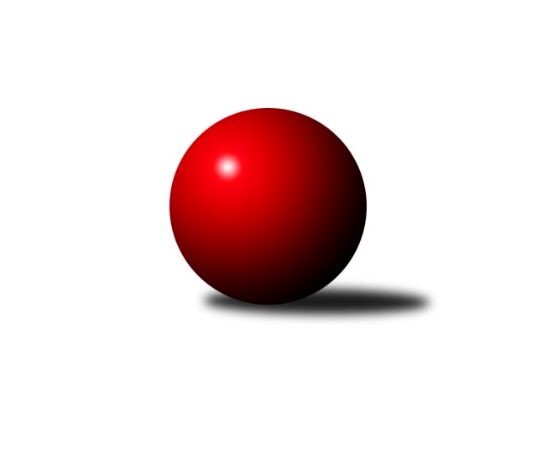 Č.7Ročník 2017/2018	28.10.2017Nejlepšího výkonu v tomto kole: 2587 dosáhlo družstvo: VKK Vsetín BZlínský krajský přebor 2017/2018Výsledky 7. kolaSouhrnný přehled výsledků:TJ Bojkovice Krons	- VKK Vsetín C	6:2	2547:2540	6.0:6.0	27.10.TJ Sokol Machová B	- TJ Spartak Hluk	4:4	2393:2429	6.0:6.0	27.10.Kuželkářský klub Kroměříž	- TJ Gumárny Zubří	6:2	2554:2422	8.0:4.0	27.10.VKK Vsetín B	- TJ Kelč	6:2	2587:2527	7.0:5.0	27.10.TJ Slavia Kroměříž	- TJ Valašské Meziříčí C	7:1	2512:2479	6.0:6.0	28.10.KK Camo Slavičín	- KC Zlín C	4:4	2452:2468	8.0:4.0	28.10.Tabulka družstev:	1.	TJ Slavia Kroměříž	7	5	0	2	36.0 : 20.0 	48.5 : 35.5 	 2430	10	2.	KK Camo Slavičín	7	4	2	1	34.0 : 22.0 	47.0 : 37.0 	 2502	10	3.	TJ Gumárny Zubří	6	4	1	1	30.0 : 18.0 	43.0 : 29.0 	 2488	9	4.	KC Zlín C	7	3	3	1	32.0 : 24.0 	41.0 : 43.0 	 2450	9	5.	VKK Vsetín C	7	4	1	2	30.0 : 26.0 	46.0 : 38.0 	 2482	9	6.	TJ Bojkovice Krons	6	4	0	2	28.5 : 19.5 	36.5 : 35.5 	 2567	8	7.	VKK Vsetín B	6	4	0	2	23.0 : 25.0 	31.5 : 40.5 	 2536	8	8.	Kuželkářský klub Kroměříž	7	3	1	3	32.0 : 24.0 	47.5 : 36.5 	 2508	7	9.	TJ Kelč	7	3	0	4	27.5 : 28.5 	44.0 : 40.0 	 2452	6	10.	TJ Valašské Meziříčí C	6	2	0	4	19.0 : 29.0 	39.0 : 33.0 	 2423	4	11.	Sport centrum Bylnice	6	1	0	5	17.0 : 31.0 	29.0 : 43.0 	 2500	2	12.	TJ Sokol Machová B	6	0	1	5	14.0 : 34.0 	26.5 : 45.5 	 2458	1	13.	TJ Spartak Hluk	6	0	1	5	13.0 : 35.0 	24.5 : 47.5 	 2317	1Podrobné výsledky kola:	 TJ Bojkovice Krons	2547	6:2	2540	VKK Vsetín C	Jiří Zimek	 	 215 	 220 		435 	 2:0 	 429 	 	211 	 218		Michal Trochta	Martin Hradský	 	 202 	 220 		422 	 0:2 	 480 	 	248 	 232		Pavlína Radílková	Jana Jiříčková	 	 202 	 214 		416 	 1:1 	 394 	 	205 	 189		Tomáš Havlíček	Lumír Navrátil	 	 226 	 213 		439 	 1:1 	 431 	 	227 	 204		Petr Spurný	Jiří Kafka	 	 203 	 181 		384 	 0:2 	 421 	 	226 	 195		Martin Kovács	Petr Bařinka	 	 220 	 231 		451 	 2:0 	 385 	 	175 	 210		Miroslav Kašíkrozhodčí: Nejlepší výkon utkání: 480 - Pavlína Radílková	 TJ Sokol Machová B	2393	4:4	2429	TJ Spartak Hluk	Bohumil Fryštacký	 	 207 	 189 		396 	 1:1 	 392 	 	192 	 200		Alena Kočířová	Miroslav Ševeček	 	 179 	 184 		363 	 0:2 	 418 	 	207 	 211		Jiří Pospíšil	Leoš Hamrlíček	 	 169 	 164 		333 	 0:2 	 410 	 	212 	 198		Ondřej Kelíšek	Radek Husek	 	 213 	 208 		421 	 1:1 	 419 	 	207 	 212		Ludvík Jurásek	Kateřina Fryštácká	 	 206 	 235 		441 	 2:0 	 365 	 	189 	 176		Eva Kyseláková	Jiří Fryštacký	 	 215 	 224 		439 	 2:0 	 425 	 	204 	 221		Zdenek Kocirrozhodčí: Nejlepší výkon utkání: 441 - Kateřina Fryštácká	 Kuželkářský klub Kroměříž	2554	6:2	2422	TJ Gumárny Zubří	Lenka Haboňová	 	 218 	 213 		431 	 2:0 	 398 	 	192 	 206		Lubomír Krupa	Jaroslav Pavlík	 	 195 	 192 		387 	 1:1 	 414 	 	193 	 221		Radek Vetyška	Petr Boček	 	 247 	 227 		474 	 2:0 	 405 	 	196 	 209		Libor Vančura	Pavel Vyskočil *1	 	 165 	 226 		391 	 0:2 	 438 	 	202 	 236		Ota Adámek	Radek Ingr	 	 211 	 174 		385 	 1:1 	 364 	 	162 	 202		Josef Šturma	Daniel Mach	 	 228 	 258 		486 	 2:0 	 403 	 	218 	 185		Miroslav Macháčekrozhodčí: střídání: *1 od 46. hodu Tomáš NáplavaNejlepší výkon utkání: 486 - Daniel Mach	 VKK Vsetín B	2587	6:2	2527	TJ Kelč	Tomáš Adamec	 	 214 	 200 		414 	 1:1 	 439 	 	212 	 227		Antonín Plesník	Vlastimil Kancner	 	 210 	 232 		442 	 1:1 	 422 	 	212 	 210		Josef Gassmann	Miroslav Viktorin	 	 211 	 220 		431 	 2:0 	 393 	 	191 	 202		Antonín Pitrun	Petr Dvořáček	 	 209 	 207 		416 	 1:1 	 415 	 	194 	 221		Miroslav Pavelka	Martin Jasný	 	 206 	 246 		452 	 2:0 	 417 	 	201 	 216		Tomáš Vybíral	Miroslav Kubík	 	 211 	 221 		432 	 0:2 	 441 	 	213 	 228		Pavel Chvatíkrozhodčí: Nejlepší výkon utkání: 452 - Martin Jasný	 TJ Slavia Kroměříž	2512	7:1	2479	TJ Valašské Meziříčí C	Pavel Polišenský	 	 215 	 214 		429 	 1:1 	 428 	 	194 	 234		Pavel Milo	Michal Růžička	 	 178 	 196 		374 	 1:1 	 362 	 	187 	 175		Milan Klanica	Libor Petráš	 	 216 	 225 		441 	 0:2 	 458 	 	223 	 235		Petr Jandík	Zdeněk Drlík	 	 196 	 218 		414 	 1:1 	 407 	 	219 	 188		Josef Konvičný	Tomáš Kuchta	 	 217 	 213 		430 	 2:0 	 409 	 	212 	 197		Jaroslav Zajíček	Jiří Tesař	 	 199 	 225 		424 	 1:1 	 415 	 	224 	 191		Miloslav Plesníkrozhodčí: Nejlepší výkon utkání: 458 - Petr Jandík	 KK Camo Slavičín	2452	4:4	2468	KC Zlín C	Erik Jadavan	 	 195 	 195 		390 	 0:2 	 436 	 	203 	 233		Lukáš Trochta	Zdeněk Gajda	 	 212 	 225 		437 	 2:0 	 408 	 	205 	 203		Pavel Struhař	Robert Řihák	 	 204 	 205 		409 	 2:0 	 398 	 	202 	 196		Pavla Žádníková	Ivana Bartošová	 	 180 	 181 		361 	 0:2 	 408 	 	212 	 196		Zuzana Slovenčíková	Radek Rak	 	 216 	 220 		436 	 2:0 	 409 	 	204 	 205		Michaela Matlachová	Josef Číž	 	 213 	 206 		419 	 2:0 	 409 	 	211 	 198		Jaroslav Trochtarozhodčí: Nejlepší výkon utkání: 437 - Zdeněk GajdaPořadí jednotlivců:	jméno hráče	družstvo	celkem	plné	dorážka	chyby	poměr kuž.	Maximum	1.	Michaela Bagári 	VKK Vsetín C	448.92	292.4	156.5	3.0	4/5	(470)	2.	Miroslav Kubík 	VKK Vsetín B	448.25	308.1	140.1	7.1	4/4	(469)	3.	Pavel Chvatík 	TJ Kelč	448.17	304.8	143.4	3.0	4/5	(473)	4.	Tomáš Kejík 	Kuželkářský klub Kroměříž	447.17	298.8	148.3	3.5	3/4	(461)	5.	Jiří Zimek 	TJ Bojkovice Krons	441.50	295.8	145.8	4.5	4/4	(461)	6.	Pavlína Radílková 	VKK Vsetín C	439.00	293.9	145.1	3.9	5/5	(480)	7.	Alois Beňo 	Sport centrum Bylnice	438.58	302.7	135.9	6.5	3/3	(478)	8.	Petr Bařinka 	TJ Bojkovice Krons	434.44	304.1	130.3	6.7	3/4	(456)	9.	Martin Hradský 	TJ Bojkovice Krons	432.33	294.7	137.7	8.9	4/4	(497)	10.	Radek Husek 	TJ Sokol Machová B	431.17	299.5	131.7	5.8	2/3	(457)	11.	Kateřina Fryštácká 	TJ Sokol Machová B	430.11	300.9	129.2	5.7	3/3	(474)	12.	Daniel Mach 	Kuželkářský klub Kroměříž	429.75	295.8	134.0	8.1	4/4	(486)	13.	Martin Jasný 	VKK Vsetín B	429.25	292.3	137.0	7.3	4/4	(452)	14.	Radek Rak 	KK Camo Slavičín	428.75	291.2	137.6	4.6	4/4	(442)	15.	Zuzana Slovenčíková 	KC Zlín C	428.75	304.7	124.1	6.4	3/4	(459)	16.	Josef Bařinka 	Sport centrum Bylnice	427.25	289.9	137.3	4.4	3/3	(466)	17.	Petr Dvořáček 	VKK Vsetín B	426.38	292.4	134.0	4.0	4/4	(448)	18.	Lumír Navrátil 	TJ Bojkovice Krons	426.25	293.3	133.0	5.4	4/4	(451)	19.	Zdeněk Gajda 	KK Camo Slavičín	424.63	286.8	137.8	5.0	4/4	(460)	20.	Lukáš Trochta 	KC Zlín C	424.56	288.7	135.9	6.3	3/4	(436)	21.	Vlastimil Kancner 	VKK Vsetín B	424.33	287.5	136.8	5.5	3/4	(478)	22.	Radek Ingr 	Kuželkářský klub Kroměříž	424.25	296.0	128.3	7.8	4/4	(445)	23.	Petr Boček 	Kuželkářský klub Kroměříž	422.58	296.3	126.3	8.2	4/4	(474)	24.	Vladimír Pecl 	Sport centrum Bylnice	422.08	288.9	133.2	6.8	3/3	(470)	25.	Jana Jiříčková 	TJ Bojkovice Krons	422.00	289.6	132.4	6.9	3/4	(440)	26.	Miroslav Macháček 	TJ Gumárny Zubří	421.00	288.4	132.6	5.3	4/4	(442)	27.	Jiří Kafka 	TJ Bojkovice Krons	420.33	294.8	125.5	6.0	3/4	(446)	28.	Radek Vetyška 	TJ Gumárny Zubří	420.00	299.3	120.7	5.8	4/4	(430)	29.	Ludmila Mifková 	TJ Bojkovice Krons	418.00	285.8	132.3	6.3	4/4	(453)	30.	Antonín Plesník 	TJ Kelč	417.67	291.3	126.4	6.3	5/5	(444)	31.	Josef Číž 	KK Camo Slavičín	417.58	283.0	134.6	5.9	3/4	(453)	32.	Miloslav Plesník 	TJ Valašské Meziříčí C	416.58	289.9	126.7	5.2	4/4	(477)	33.	Pavel Milo 	TJ Valašské Meziříčí C	416.25	287.3	129.0	6.9	4/4	(429)	34.	Jiří Tesař 	TJ Slavia Kroměříž	416.25	293.4	122.9	5.7	4/4	(451)	35.	Pavel Struhař 	KC Zlín C	416.19	290.8	125.4	7.4	4/4	(446)	36.	Libor Vančura 	TJ Gumárny Zubří	415.75	290.3	125.5	5.2	4/4	(435)	37.	Lubomír Krupa 	TJ Gumárny Zubří	415.33	286.9	128.4	5.6	4/4	(444)	38.	Jiří Fryštacký 	TJ Sokol Machová B	414.44	285.6	128.9	7.0	3/3	(444)	39.	Ota Adámek 	TJ Gumárny Zubří	414.13	286.4	127.8	7.9	4/4	(438)	40.	Tomáš Kuchta 	TJ Slavia Kroměříž	413.42	293.0	120.4	9.2	3/4	(444)	41.	Tomáš Vybíral 	TJ Kelč	412.73	289.7	123.0	8.0	5/5	(457)	42.	Lenka Haboňová 	Kuželkářský klub Kroměříž	411.75	279.5	132.3	5.4	4/4	(435)	43.	Miroslav Viktorin 	VKK Vsetín B	411.67	286.7	125.0	8.2	4/4	(458)	44.	Erik Jadavan 	KK Camo Slavičín	411.63	292.3	119.4	6.1	4/4	(452)	45.	Petr Jandík 	TJ Valašské Meziříčí C	410.50	287.6	122.9	8.6	4/4	(458)	46.	Martin Kovács 	VKK Vsetín C	410.47	299.5	111.0	9.5	5/5	(433)	47.	Lubomír Zábel 	Sport centrum Bylnice	409.50	277.3	132.2	7.6	3/3	(446)	48.	Bohumil Fryštacký 	TJ Sokol Machová B	409.17	291.3	117.8	8.4	3/3	(419)	49.	Jaroslav Trochta 	KC Zlín C	408.44	286.6	121.9	8.5	4/4	(443)	50.	Ludvík Jurásek 	TJ Spartak Hluk	408.42	281.8	126.7	5.8	4/4	(437)	51.	Josef Konvičný 	TJ Valašské Meziříčí C	407.89	282.1	125.8	8.3	3/4	(448)	52.	Libor Petráš 	TJ Slavia Kroměříž	406.13	280.3	125.8	6.6	4/4	(441)	53.	Pavel Vyskočil 	Kuželkářský klub Kroměříž	405.88	293.3	112.6	10.8	4/4	(445)	54.	Robert Řihák 	KK Camo Slavičín	405.50	279.8	125.7	6.3	4/4	(427)	55.	Miroslav Kašík 	VKK Vsetín C	405.33	282.1	123.2	6.1	5/5	(451)	56.	Miroslav Ševeček 	TJ Sokol Machová B	404.33	288.0	116.3	10.3	3/3	(425)	57.	Jiří Pospíšil 	TJ Spartak Hluk	404.08	284.1	120.0	5.1	4/4	(418)	58.	Pavel Polišenský 	TJ Slavia Kroměříž	403.56	284.7	118.9	7.9	4/4	(429)	59.	Ondřej Masař 	Sport centrum Bylnice	402.50	284.4	118.1	7.3	3/3	(446)	60.	Milan Klanica 	TJ Valašské Meziříčí C	402.33	278.3	124.0	8.7	3/4	(449)	61.	Pavla Žádníková 	KC Zlín C	400.00	281.9	118.1	7.5	4/4	(424)	62.	Zdenek Kocir 	TJ Spartak Hluk	399.83	279.0	120.8	8.0	4/4	(425)	63.	Jaroslav Zajíček 	TJ Valašské Meziříčí C	399.22	273.1	126.1	7.2	3/4	(427)	64.	Leoš Hamrlíček 	TJ Sokol Machová B	398.83	288.3	110.5	9.3	2/3	(447)	65.	Martin Růžička 	TJ Slavia Kroměříž	398.63	284.0	114.6	7.6	4/4	(428)	66.	Miroslav Pavelka 	TJ Kelč	398.33	276.1	122.2	8.1	5/5	(463)	67.	Michaela Matlachová 	KC Zlín C	398.19	286.0	112.2	8.9	4/4	(459)	68.	Zdeněk Drlík 	TJ Slavia Kroměříž	395.92	282.2	113.8	9.8	3/4	(426)	69.	Josef Šturma 	TJ Gumárny Zubří	394.00	287.0	107.0	11.7	3/4	(422)	70.	Antonín Pitrun 	TJ Kelč	390.20	278.4	111.8	9.3	5/5	(417)	71.	Josef Gassmann 	TJ Kelč	389.67	278.9	110.8	14.3	5/5	(469)	72.	Stanislav Horečný 	Sport centrum Bylnice	388.83	272.0	116.8	9.0	2/3	(420)	73.	Eva Kyseláková 	TJ Spartak Hluk	387.67	276.0	111.7	9.3	3/4	(398)	74.	Petr Spurný 	VKK Vsetín C	386.50	271.5	115.0	9.3	4/5	(431)	75.	Jiří Dolák 	VKK Vsetín B	380.00	278.7	101.3	14.0	3/4	(391)	76.	Jiří Pavlík 	TJ Valašské Meziříčí C	379.56	277.9	101.7	11.2	3/4	(414)	77.	Lukáš Michalík 	TJ Sokol Machová B	376.17	279.3	96.8	12.7	3/3	(412)	78.	Alena Kočířová 	TJ Spartak Hluk	366.33	266.8	99.5	10.2	3/4	(392)		Břetislav Adamec 	VKK Vsetín B	459.00	301.0	158.0	4.0	2/4	(478)		Ondřej Fojtík 	KK Camo Slavičín	447.50	310.0	137.5	5.5	2/4	(459)		Karel Navrátil 	VKK Vsetín B	445.00	293.0	152.0	4.0	1/4	(445)		Ladislav Strnad 	Sport centrum Bylnice	436.00	297.0	139.0	4.0	1/3	(436)		Kateřina Ondrouchová 	TJ Slavia Kroměříž	425.00	302.0	123.0	9.0	1/4	(425)		Ondřej Pitrun 	TJ Kelč	424.00	293.0	131.0	6.0	1/5	(424)		Michal Trochta 	VKK Vsetín C	423.50	284.5	139.0	5.0	2/5	(429)		Milan Skopal 	TJ Slavia Kroměříž	423.00	289.0	134.0	5.0	1/4	(423)		František Nedopil 	Kuželkářský klub Kroměříž	420.00	289.0	131.0	5.0	1/4	(420)		Tomáš Adamec 	VKK Vsetín B	418.00	302.5	115.5	6.5	1/4	(422)		Petr Trefil 	KK Camo Slavičín	417.50	288.5	129.0	10.0	2/4	(439)		Jaroslav Slováček 	Sport centrum Bylnice	415.00	318.0	97.0	14.0	1/3	(415)		Radim Krupa 	TJ Gumárny Zubří	411.50	294.5	117.0	8.0	2/4	(421)		Jaroslav Pavlát 	TJ Gumárny Zubří	409.00	286.0	123.0	8.0	1/4	(409)		Vlastimil Struhař 	VKK Vsetín B	402.75	283.3	119.5	9.3	2/4	(410)		Stanislav Poledňák 	Kuželkářský klub Kroměříž	399.00	283.0	116.0	10.0	1/4	(399)		Šárka Drahotová 	TJ Sokol Machová B	398.00	276.0	122.0	12.0	1/3	(398)		Miroslav Plášek 	VKK Vsetín C	397.50	278.2	119.3	7.8	2/5	(415)		Ondřej Kelíšek 	TJ Spartak Hluk	395.00	281.0	114.0	10.5	2/4	(410)		Josef Vaculík 	Kuželkářský klub Kroměříž	391.00	280.0	111.0	9.0	1/4	(391)		Jaroslav Pavlík 	Kuželkářský klub Kroměříž	387.00	274.0	113.0	9.0	1/4	(387)		Tomáš Náplava 	Kuželkářský klub Kroměříž	385.00	278.0	107.0	16.0	1/4	(385)		Ivana Bartošová 	KK Camo Slavičín	384.50	271.2	113.3	11.7	2/4	(410)		Tomáš Havlíček 	VKK Vsetín C	383.17	282.7	100.5	11.5	3/5	(435)		Marie Hnilicová 	KC Zlín C	381.00	276.0	105.0	11.0	1/4	(381)		Jaroslava Juřicová 	TJ Valašské Meziříčí C	380.00	266.0	114.0	10.0	1/4	(380)		Miroslav Polášek 	KC Zlín C	379.00	276.7	102.3	14.2	2/4	(435)		Nikola Gavurníková 	VKK Vsetín C	375.00	264.0	111.0	10.0	1/5	(375)		Miroslav Macega 	TJ Slavia Kroměříž	375.00	274.0	101.0	12.0	1/4	(375)		Michal Růžička 	TJ Slavia Kroměříž	374.00	284.0	90.0	12.0	1/4	(374)		Eva Kyseláková 	TJ Spartak Hluk	365.00	268.0	97.0	9.0	1/4	(365)		Lenka Farkašovská 	TJ Spartak Hluk	352.50	264.0	88.5	14.5	2/4	(360)		Dako Pavič 	TJ Spartak Hluk	339.00	255.0	84.0	14.5	1/4	(345)		Tomáš Indra 	TJ Spartak Hluk	333.75	245.5	88.3	18.3	2/4	(350)Sportovně technické informace:Starty náhradníků:registrační číslo	jméno a příjmení 	datum startu 	družstvo	číslo startu
Hráči dopsaní na soupisku:registrační číslo	jméno a příjmení 	datum startu 	družstvo	Program dalšího kola:8. kolo3.11.2017	pá	18:00	KC Zlín C - TJ Sokol Machová B	4.11.2017	so	9:00	TJ Gumárny Zubří - KK Camo Slavičín	4.11.2017	so	9:30	TJ Spartak Hluk - TJ Bojkovice Krons	4.11.2017	so	9:30	TJ Valašské Meziříčí C - Kuželkářský klub Kroměříž	4.11.2017	so	10:00	VKK Vsetín C - VKK Vsetín B	4.11.2017	so	17:00	Sport centrum Bylnice - TJ Slavia Kroměříž	Nejlepší šestka kola - absolutněNejlepší šestka kola - absolutněNejlepší šestka kola - absolutněNejlepší šestka kola - absolutněNejlepší šestka kola - dle průměru kuželenNejlepší šestka kola - dle průměru kuželenNejlepší šestka kola - dle průměru kuželenNejlepší šestka kola - dle průměru kuželenNejlepší šestka kola - dle průměru kuželenPočetJménoNázev týmuVýkonPočetJménoNázev týmuPrůměr (%)Výkon1xDaniel MachKuželkářský klu4861xDaniel MachKuželkářský klu118.424863xPavlína RadílkováVsetín C4801xPetr BočekKuželkářský klu115.494741xPetr BočekKuželkářský klu4743xPavlína RadílkováVsetín C111.614801xPetr JandíkValMez C4581xPetr JandíkValMez C110.094581xMartin JasnýVsetín B4521xMartin JasnýVsetín B107.034522xPetr BařinkaBojkovice4511xOta AdámekZubří106.72438